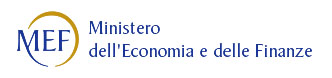 RICHIESTA DI ACCREDITAMENTO DELLA PENSIONE MEF e/o MODIFICA IBAN(D.P.R. 367/1994 art.14 – D.M. 4/4/1995 – D.M. 31/10/2002)(Modello riservato ai residenti all’estero)In caso di più partite pensionistiche dovrà essere compilato un modello per ogni numero di iscrizioneAlla Direzione dei servizi del tesoro - UFF. VIIIl sottoscrittoCOGNOME                                                                                                             NOME                                                                       		DATA DI NASCITA	      SESSO (M o F)COMUNE (o stato estero) DI NASCITA				PROV (sigla)		CODICE FISCALE (obbligatorio)RESIDENTE IN (STATO)LOCALITA’/CITTA’										C.A.P.VIA/PIAZZADOMICILIO (se diverso dalla residenza) – VIA e N. CIVICO  	                   C.A.P. 		LOCALITA’	     PROV (sigla)TEL./FAX:						     E-MAIL:TITOLARE DI (specificare il tipo di pensione/assegno)	NUMERO PARTITA/ISCRIZIONE/MATRICOLApremesso che il proprio conto corrente è stato aperto nella seguente valuta:e che accetta anche versamenti nella seguente valuta: chiede l’accredito della pensione sul proprio conto corrente acceso presso il seguente Istituto di credito:per il quale risulta essere:unico intestatario  	oppurecointestatario	unitamente a: (indicare Nome, Cognome, Luogo e Data di Nascita degli altri cointestatari)Le coordinate del conto sono: CODICE BIC(Spazio per il Timbro dell’Istituto di Credito)(Il codice IBAN è rilevabile sull’estratto del conto corrente e può essere richiesto all’Istituto presso il quale il conto è intrattenuto)IBANA tal fine:AUTORIZZO la mia Banca, a semplice domanda dell’Amministrazione, a restituire tutte le somme indebitamente accreditate sul contoDICHIARO DI ESSERE CONSAPEVOLE:Di avere l’obbligo di comunicare tempestivamente all’Amministrazione il venir meno anche di una sola delle condizioni cui è subordinato il godimento del trattamento pensionistico e degli annessi assegni accessori;Che l’incompleta o la mancata segnalazione dei fatti o stati che incidono sul diritto e/o sulla misura del trattamento pensionistico comporta il recupero delle somme indebitamente riscosseLuogo e data _________________________________Firma ____________________________________Assunzione d’impegno da parte dell’Istituto di Credito In caso di intervenuta chiusura del conto, l’Istituto bancario si impegna al più presto, e in ogni caso entro e non oltre il bimestre di ricezione, a riversare al Ministero dell’economia e delle finanze le somme ricevute, lasciando indenne il MEF da eventuali ulteriori spese bancarie derivanti da restituzioni effettuate in ritardo.Luogo e data _________________________________Firma e timbro____________________________________AVVERTENZEIl beneficiario delle competenze deve ricompilare il presente modulo, restituendolo completo di tutte le sue pagine, accompagnato da copia fronte/retro del documento di riconoscimento in corso di validità, ogni qualvolta decida di cambiare lo sportello dell'istituto di credito sul quale localizzare il pagamento ovvero in caso di variazioni che intervengano sul codice IBAN.Assunzione d’impegno da parte del/dei Cointestatario/i del conto correnteIl/i sottoscritto/i cointestatario/i del conto corrente bancario sopra indicato si impegna/si impegnano a non prelevare ed a restituire i ratei mensili di pensione se non più dovuti per il decesso del pensionato o per altra causa di estinzione del diritto alla pensione ed autorizzano la Banca a stornare dal conto sopra indicato, su richiesta dell’Amministrazione e nei limiti di tale richiesta, le eventuali somme indebitamente accreditate, sollevando la Banca da ogni responsabilità al riguardo.________________________________________________________________(Cognome e Nome) ________________________________________________________________(Stato residenza)	(Località/Città residenza)________________________________________________________________(CAP)	(Via/Piazza)_________________________	__________________________________	(Spazio per il Timbro dell’Istituto di Credito)	(Spazio per il Timbro dell’Ufficio consolare)INFORMATIVA PER GLI UTENTI (ART. 13, GDPR UE/2016/679)Il trattamento dei dati personali avverrà solo per lo svolgimento della funzione istituzionale di competenza di questa Amministrazione, in relazione al procedimento amministrativo per cui essi sono richiesti e nei limiti stabiliti dalla legge e dai regolamenti vigenti.Il trattamento dei dati sensibili eventualmente contenuti, avverrà, per lo svolgimento delle suddette funzioni istituzionali, in conformità a quanto previsto dal GDPR UE/2016/679.Il conferimento dei suddetti dati è obbligatorio in quanto necessario per la definizione della pratica; gli stessi dati verranno comunicati solo agli organismi interessati al procedimento (vale a dire i competenti uffici del Dipartimento dell’Amministrazione Generale, del Personale e dei Servizi, nonché i soggetti esterni alla sua organizzazione o al Ministero dell’economia e delle finanze, i quali svolgano attività strumentali per conto dello stesso), non saranno oggetto di diffusione e verranno gestiti sul formato cartaceo oppure con l’utilizzo dei mezzi informatici e/o telematici, in osservanza della disciplina vigente in materia.In caso di rifiuto di conferimento dei dati richiesti, sarà impossibile procedere all’ulteriore corso della pratica, che verrà pertanto archiviata.I dati personali potranno inoltre essere comunicati, nei casi previsti dalla legge e nelle forme e nei limiti previsti dal DPR n. 445/2000, a soggetti pubblici o privati, abilitati al trattamento, per la verifica delle dichiarazioni prodotte o per l’assolvimento delle rispettive finalità istituzionali. l’interessato potrà comunque avere accesso ai propri dati per verificarne l’utilizzo o, eventualmente, correggerli, aggiornarli nei limiti previsti dalla legge, ovvero per cancellarli od opporsi al loro trattamento se trattati in violazione di legge, secondo quanto previsto dall’art.15 all’art 22 del GDPR UE/2016/679.Per l’esercizio dei diritti di cui all’art. 13 GDPR UE/2016/679, potrà essere prodotta apposita istanza al Direttore della Direzione dei servizi del tesoro.Titolare del trattamento è il Ministero dell’Economia e delle Finanze – Dipartimento dell’Amministrazione Generale, del Personale e dei Servizi e Dipartimento della Ragioneria Generale dello Stato.                        (Luogo e data)		(Firma)_________________________________________________________________(Cognome e Nome)_________________________________________________________________(Stato residenza)	(Località/Città residenza)_________________________________________________________________(CAP)	(Via/Piazza)_________________________________________________________________(Cognome e Nome)_________________________________________________________________(Stato residenza)	(Località/Città residenza)_________________________________________________________________(CAP)	(Via/Piazza)_________________________	__________________________________	(Spazio per il Timbro dell’Istituto di Credito)